บันทึกข้อความ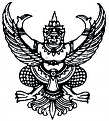 ส่วนราชการ        งานพัฒนาหลักสูตรการเรียนการสอน   ฝ่ายวิชาการ   วิทยาลัยพณิชยการอินทราชัยที่  ..............................................................................................           วันที่  ..................................................................................................................................................................เรื่อง  รายงานการสอนแทนเรียน  ผู้อำนวยการวิทยาลัยพณิชยการอินทราชัย	        ตามที่วิทยาลัยฯ อนุญาตให้ข้าพเจ้า.......................................................................................................................................................สอนแทน(นาย,นาง,นางสาว) .....................................................................................................................................................................................................................................................ในรายวิชา..........................................................................................................................................รหัสวิชา............................................เรื่อง............................................................................................................... ........................................................................................................................................................................... กลุ่มเรียน....................................................................ห้องเรียน....................................................................ในวัน...........................................ที่...........................เดือน...................................................................พ.ศ.........................................คาบที่..........................เวลา..........................................................................น.	       ซึ่งมีหัวข้อเรื่องและรายการสอนโดยย่อดังนี้..........................................................................................................................................................................................................................................................................................................................................................................................................................................................................................................................................................................................................................................................................................................................................................................................................................................................................................................................................................................................................................................................................................................................................................................................................................................................................................................................................................................................................................................................................................................................................................................................................................................................................................................................................................................................................................................................................................................................................	           ผลปรากฏว่า .............................................................................................................................................................................................................................................................................................................................................................................................................................................................................................................................................................................................................................................................................................................................................................................................................................................................	       ทั้งนี้ได้แนบรายชื่อผู้เข้าเรียนมาพร้อมนี้แล้ว	       จึงเรียนมาเพื่อโปรดทราบ							    ลงชื่อ.........................................................................................................................................								 (.................................................................................................................................)									            ครูผู้สอน                            ทราบ(ลงชื่อ).................................................................(นายพิชัยพัฒน์  วงศ์บันเทิง)หัวหน้างานพัฒนาหลักสูตรฯ                            ทราบ(ลงชื่อ)..............................................................(นางนวลพิศ  ลิ้นกนกรัตน์)รองผู้อำนวยการฝ่ายวิชาการ                            ทราบ(ลงชื่อ)..............................................................(นางสาวจริยา  กมุทมาศ)ผู้อำนวยการ